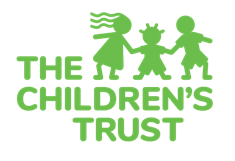 FOMILE ENFOMASYON POU GRAN MOUNPatisipan Siyati 			     		    , Prenon			__  Lòt non 	      ________Dat ou fèt (mwa/jou/lan)                  Sèks     Mal	    Femèl Eske ou se yon paran, yon gadyen osnon yon moun kap okipe ti moun?	 Wi   è	 NonSi ou reponn wi, konbyen ti moun wap okipe? Konbyen timoun ki sou kont ou ki gen yon andikap oubyen yon pwoblèm ki ka dire yon lane pou piti oubyen ki fè li difisil pou pitit ou fè aktivite lòt timoun laj li ka fè? Eske ou pale Angle byen?	 Wi		 NonLòt lang yo pale nan kay la	 Panyòl	 Kreyòl	 Lòt lang 		        NonAdrès					____		    Vil 			    ___  Kòd postal 		__     _Etni	    Panyòl			 Ayisyen		 Lòt etni tanpri di ki lòt etni 			     	      Ras	    Endyenosnon moun Alaska		 Azyatik		 Nwa osnon nwa meriken    Moun zile nan Pasifik la			 Blan			 Lòt		 	 Plizyè rasKi pi gwo klas ou fè ? Klas    Diplòm fin etid seconde   Kèk Kolèj    Degre Asosyet (2 lane)       Degre Bachelye (4 lane)   Lòt Diplòm apre graduasyonadrès I-mel 			________________					_liy Direk        Eske se Telefòn celulè ou?   Wi	 Non(Note byen ke The Children’s Trust ka pran kontak avèk you via lapòs, nan imel ak/oubyen tès pou you chache knonnen si ou satisfe ak sèvis sa yo, epi pou mete nou o kouran de lòt pwogram  ke The Children's Trust genyen, inisyativ ak evenman ki ka enterese ou)Si ou enterese nan lòt sevis ke The Children’s Trust finanse, rele 211 ou byen visite www.thechildrenstrust.orgMwen bay pèmisyon pou soumèt enfòmasyon sa yo ba The Children’s Trust pou li ka siveye epi fè evalyasyon. The Children’s Trust finanse pwogram sa a. Siyati Patisipan									 DAT 			Pou izaj ofisyèl sèlman (Fòk li ranpli)òganizasyon 		                                    ____  Adrès òganizasyon an				_____ Priorite Popilasyon Manm (Cheke sa ki aplike):   Dep Syst          Delin Syst